Поем вместе с мамойНа втором году жизни у малыша бурно развивается активная речь, и он уже произносит много слов, фраз, коротких предложений. Это очень благодатный период для стимуляции певческой активности, развития элементарных певческих навыков. У ребенка к двум годам формируются музыкально- слуховые представления (запоминание и воспроизведение мелодии). В этот период можно научить малыша произносить нараспев звукоподражания, подпевать отдельные слова, словосочетания, короткие фразы вместе со взрослым и самостоятельно. Певческий аппарат малыша двух лет несовершенен, голосок слабый, дыхание поверхностное, слабое, поэтому песенки должны быть короткие с повторяющимися словами, простыми по звуковому составу. Побуждает ребенка к подпеванию и вызывает интерес выделение звукоподражаний, например: «Киса поет: мяу, мяу!» «Как киса поет?»- «Мяу, мяу!».Перед пением маме желательно показать соответствующие картинки, игрушки, чтобы ребенок максимально понял содержание песенки. Как бы не «пел» малыш, он старался, поэтому обязательно похвалите его после пения: «Как ты хорошо пел, красиво. Молодец!»Игра «Если мама занята».Делая что-то в комнате, на кухне, распевайте различные песенки, слова – пусть малыш к ним прислушивается и повторяет. Предлагайте ребенку «помочь» вам выполнить что-либо, не забывая при этом напевать уже знакомые попевки и песенки. Если вы будете регулярно играть в эту игру, ваш малыш научится повторять слова за вами и интонировать.Игра «Кто нас крепко любит».Находясь рядом с малышом, пойте ему выразительно, неторопливо эту песенку. Наверняка ребенок захочет повторять за вами слово «мама», а затем постепенно перейдет к подпеванию всей песенки.Кто нас крепко любит? Мама, мама.Кто нас утром будит? Мама, мама.Книжки нам читает? Мама, мама.Песни напевает? Мама, мама.Кто нас обнимает? Мама, мама.Хвалит и ласкает? Мама, мама.В конце игры обнимите малыша, поцелуйте его, пропевая «мама».Игра «Бобик».Приготовьте игрушку собачку. Рассмотрите ее с малышом: скажите, что собачку зовут Бобик, она веселая и хочет играть. Спросите: «Как лает собачка? Гав! Гав!» Напевайте песенку, манипулируя собачкой, сами воспроизводите «собачий лай», стимулируя малыша к подпеванию звукоподражания «Гав!», а затем и всей песенки.Вот наш Бобик, славный пес! Гав! Гав!Белый лобик, черный нос! Гав! Гав!Бобик, Бобик, лапку дай! Гав! Гав!Сядь на место и не лай! Гав! Гав!Игра «Солнышко».В ясный солнечный день подойдите с малышом к окну. Обратите внимание на то, как яркое, веселое солнышко заглядывает в окошко, просится в гости. Все радуются ему: птички, собачки, кошечки, мамы, папы, тети, дяди, малыши. Предложите ребенку «спеть» песенку и похлопать в ладоши:Смотрит солнышко в окошко,Светит в нашу комнату.Мы захлопаем в ладошки,Очень рады солнышку!Побуждайте ребенка к протяжному пению, повторяя песенку несколько раз.Игра «Ладушки».В эту игру можно играть дома, на прогулке, на даче. Сядьте напротив ребенка. Выразительно напевая песенку, хлопайте в ладошки, вызывая у малыша желание подражать вам:Ладушки- ладошки, звонкие хлопошки,Хлопали в ладошки, отдохнем немножко. Да! Да! Да!Ритмично, плавно, не спеша, поглаживайте колени двумя руками снизу вверх. Указательным пальцем одной руки выполняйте круговые движения по раскрытой ладони другой руки (помешиваем кашу ложкой в горшочке):Кашку наварили, ложечкой мешали,Куколку кормили, кошечке давали.Поглаживая колени, пропевая: Да! Да! Да!Сложенными в кулаки руками поочередно стучите друг об друга, побуждая ребенка к интонированию слога тук:Кулачки сложили, кулачками били,Тук-тук, тука-тук, тук-тук, тука тук. Да! Да! Да!Слегка поворачивайте кисти поднятых на уровень лица рук. Всем своим видом призывайте малыша к выполнению движений и подпеванию:Ладушки плясали, деток забавляли,Ля-ля-ля-ля, ля-ля, ля-ля-ля-ля, ля-ля.Поглаживайте колени, стимулируя певческую активность ребенка:Да! Да! Да!Игра «Потеряли Катю».Спрячьте заранее две игрушки в разные места (большую куклу и маленькую) и скажите малышу: «Твои игрушки хотят с тобой поиграть в прятки. Сначала будем весело петь, и искать куклу Катю». Возьмите ребенка за руку и, заглядывая в разные места, задорно напевайте:Ну, Катя, где же ты?Хочу тебя найти!Буду петь тебе «Ау, ау!»Посмотри, я здесь стою, стою. Ау! Ау! Ау!Несколько раз пропойте последнюю строчку вместе с малышом. Как только он запоет, найдите куклу, восклицая: «А-а-а! Вот она Катя, нашлась, потому что Ваня песенку пел! Как ты песенку пел? Спой Кате весело, она хочет послушать». Теперь предложите найти маленькую куколку Машу. Скажите: «А теперь будем петь ласково, и искать Машу». Пойте с ласковой интонацией и ищите Машу. Найдя ее, предложите посадить кукол рядышком и спеть еще раз песенку: сначала весело - для Кати, а потом ласково - для Маши.Повторите игру еще раз. Учите малыша подпевать с разной интонацией.Игра «Машенька – Маша»В эту игру лучше играть зимой. Посадите куклу в игрушечные санки (если санок нет, можно смастерить их из обувной коробки, украсив елочным дождем, мишурой, искусственным снежком, и предложить малышу покатать ее. Ребенок под пение взрослого везет санки за веревочку по комнате, подпевая ему:Машенька-Маша, куколка наша,В санки садилась, быстро покатилась.Вам надо с ускорением потянуть за веревочку и остановиться:У-у-у-у-у-у-у-у-у-ух!Повторите последнее действие несколько раз с небольшими паузами, вызывая у малыша желание к многократному повторению протяжного «Ух!».Игра «Пришла собачка».Припомните малышу эпизод из его жизни ребенка, связанный с собачкой, например, вы были на даче и встретили там, на прогулке песика. Вспомните, как лает собачка, попросите ребенка изобразить лай. Пойте песенку выразительно, с настроением, стимулируя ребенка к подпеванию:К нам пришла собачка,Умная собачка.С Ванечкой играет,Очень громко лаетИгра «Киска».Приготовьте кукольную миску и мягкую игрушку кошку. Взяв игрушку в руки и приближая к малышу, пойте песню, а он, скорее всего, начнет подпевать знакомые слова и окончания:Киска к деткам (Ване) подошла,Молочка просила,Молочка просила,«Мяу» говорила. Мяу, мяу, мяу.Угостили молочком, кисонька поела,Кисонька поела, песенку запела:«Мур, мур, мур, мур, мур, мур».Предложите малышу покормить киску и спросите у него: «Как киска просит молочка? Спой! После того, как кошка «поест», скажите: «Киса поела и стала песенку петь. Как киса поет песенку? Спой!» пусть малыш пропоет кошачье спасибо. Спойте еще раз вместе, а затем скажите малышу, что кошечка хочет, чтобы он сам спел песенку. Предоставьте малышу самостоятельность, чередуйте совместное пение с пением по одному. Такое чередование поможет малышу быстрее запомнить текст и правильно петь мелодию.Игра «Ладушки-ладошки».Встаньте или сядьте напротив ребенка и скажите ему: «Будем играть в ладушки и петь». Пойте и хлопайте в ладоши, стимулируя активные движения малыша с подпеванием:Звонкие   хлопошки хлопают в ладошки,Ладушки, ладушки, ладушки- ладошки.Кашку наварили, помешали ложкой,Ладушки, ладушки, ладушки-ладошки.Курочке-Пеструшке покрошили крошки,Ладушки, ладушки, ладушки-ладошки.Птичку пожалели, погрозили кошке,Ладушки, ладушки, ладушки-ладошки.Поплясали сами, пригласили ножкиЛадушки, ладушки, ладушки-ладошки.Прилегли ладошки отдохнуть немножко.Баиньки, баиньки, ладушки - ладошки.Сопровождайте пение характерными движениями по тексту: водите пальчиком по ладошке, «сыпьте» крошки, грозите пальчиком, вращайте кисти рук, складывайте под щеку две ладошки. Вначале малыш освоит текст и движения припева, а затем постепенно и песенку целиком. Не обязательно петь все куплеты, можно только те, которые больше всего понравились малышу и с которыми он легко справляется.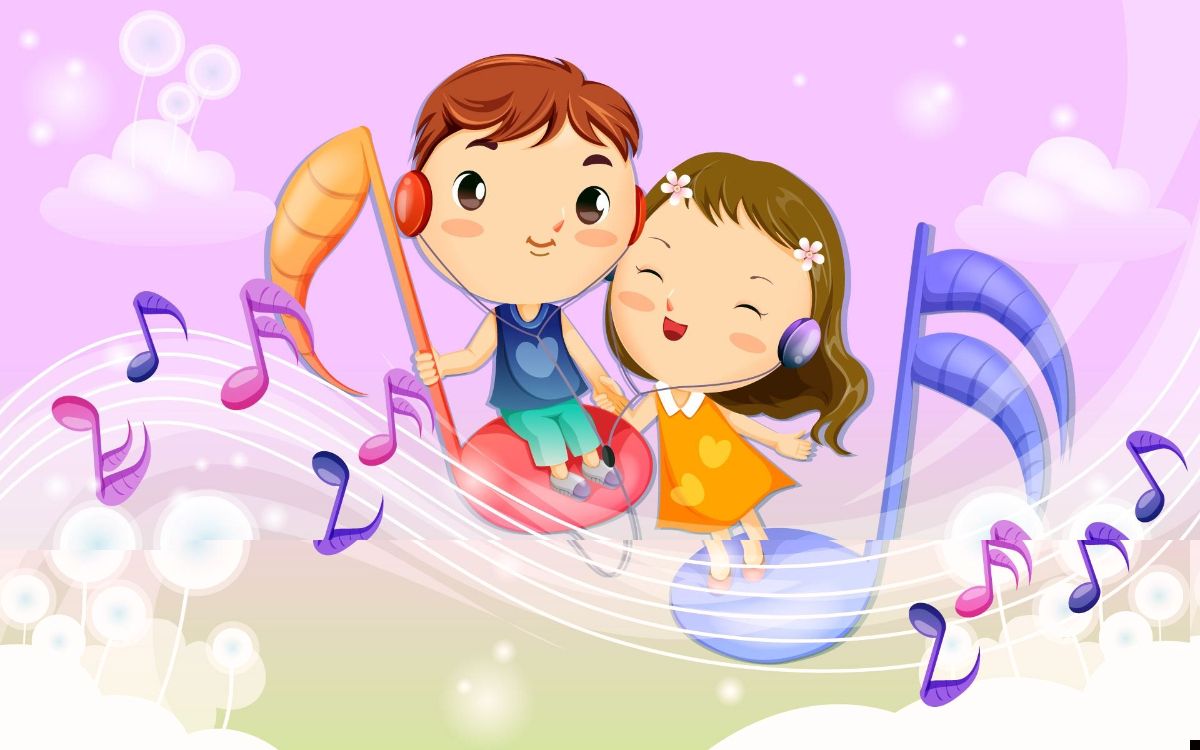 